Спортивный досуг«Мы -  будущие защитники Отечества»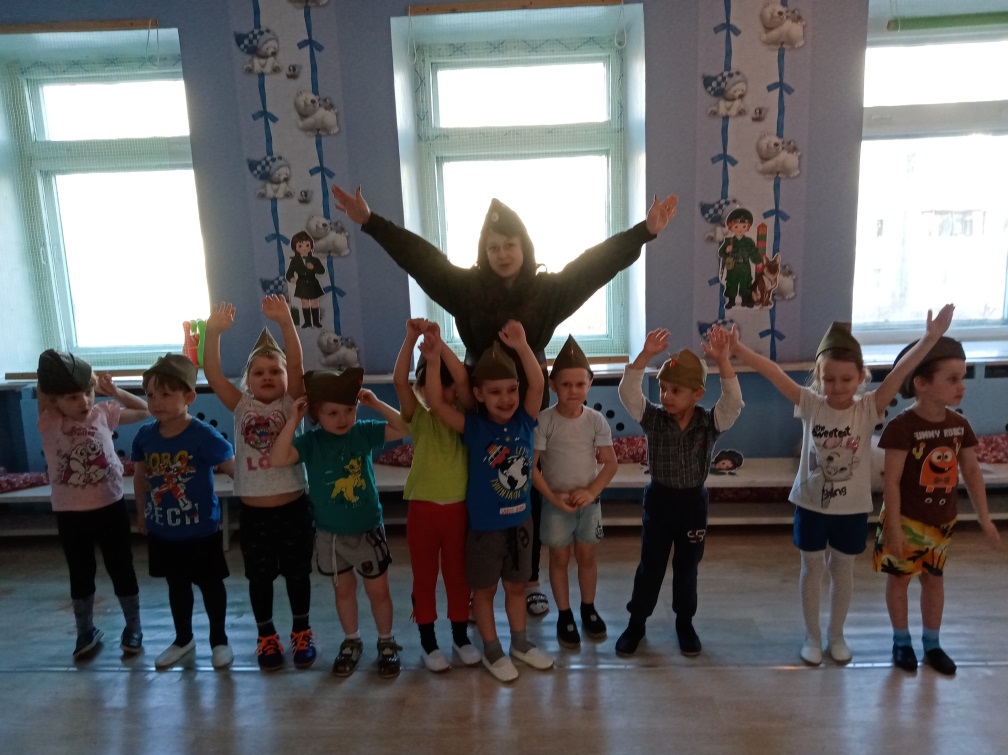 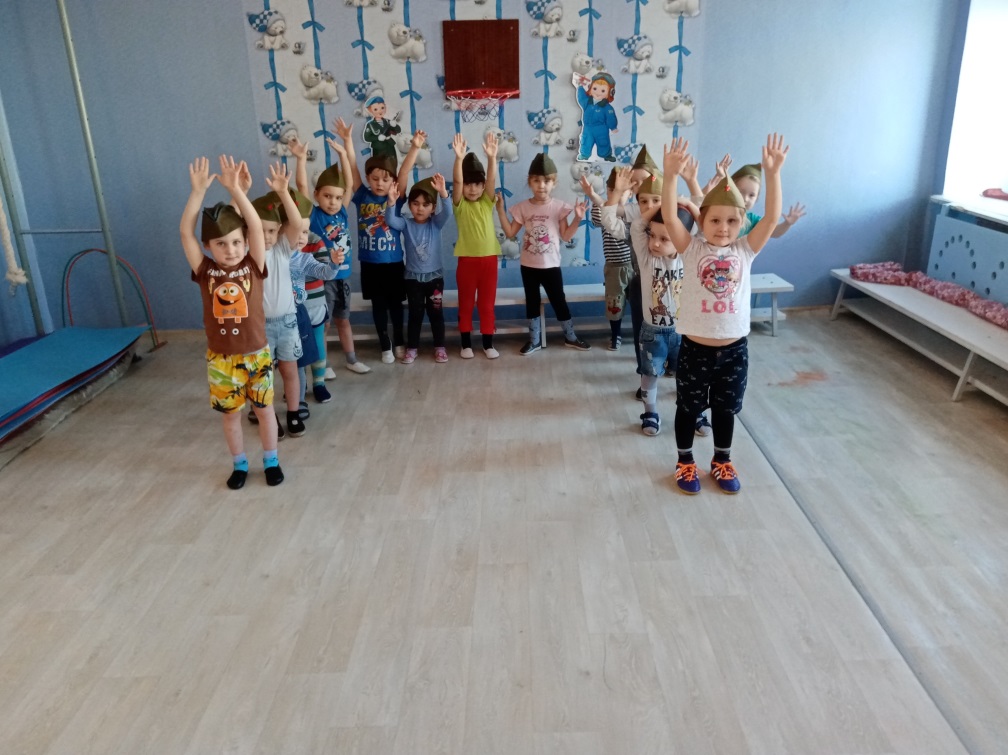 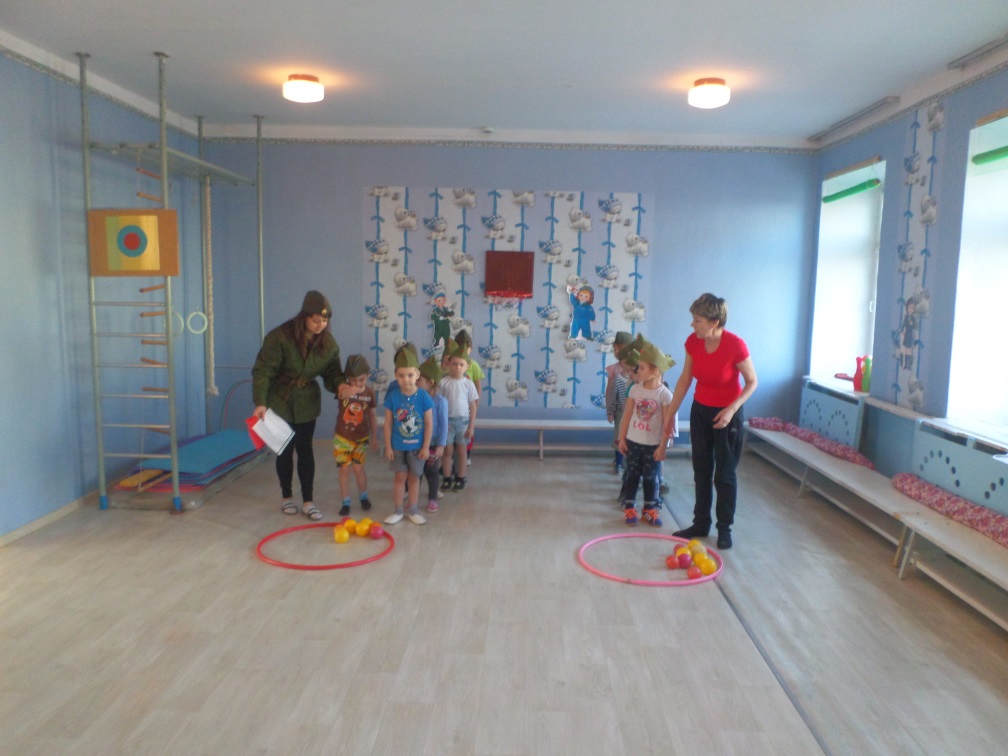 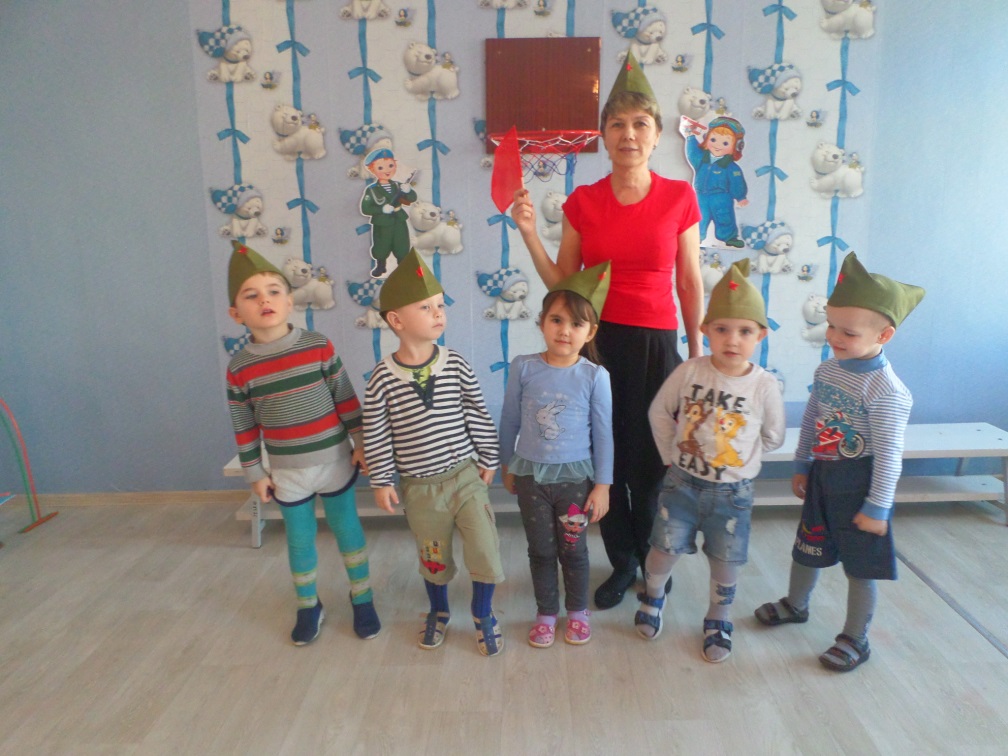 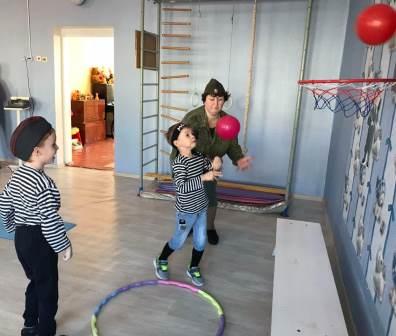 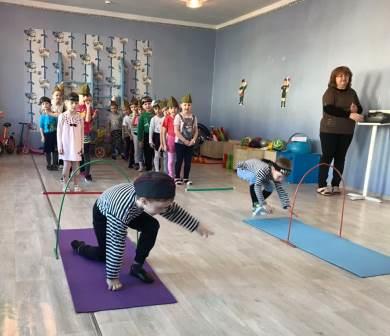 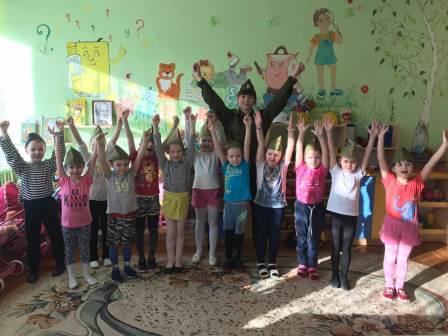 